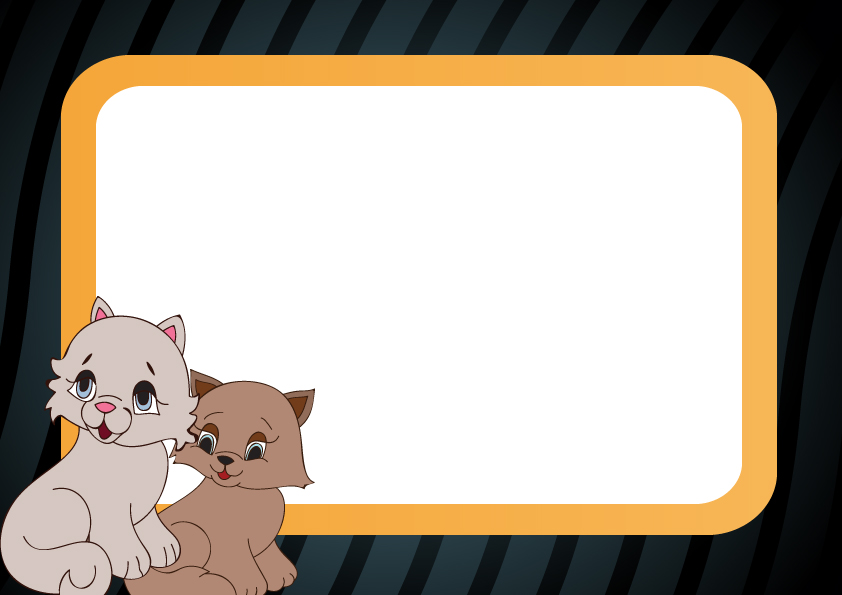 CERTIFICATE OF ADOPTIONThis certifiesThat                                          ______________________________________________                                                            Became a beloved member of____________________________________________________________________Family             On______________, _________________            In________________,______________             At _______________________________